«F_EGETNAMN»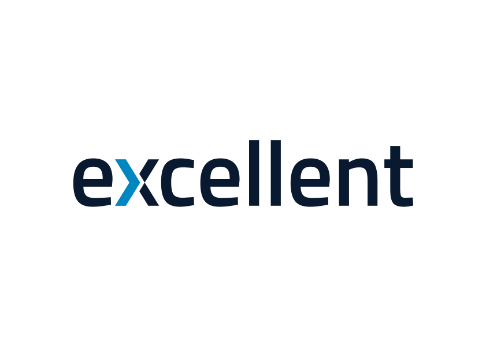 «F_EGETORGNR»«F_EGENADRESS»ALGU APRĒĶINU UN IZMAKSU SARAKSTSPeriods «F_PERIOD»Kopā pēc saraksta: 	«F_TOTIZMAKSAI» EURSumma ar vārdiem: 	«F_INTEXTIZMAKSAI»Vadītājs:		________________ /Vārds, Uzvārds/Grāmatvedis:	________________ /Vārds, Uzvārds/NrVārds, UzvārdsNostrādātās dienasNostrādātās stundasAprēķināta algaNeapliek. ienākumiSlimības naudaAtvaļinājuma naudaPiemaksasKOPĀNeapliekamais minimumsNodokļa  atvieglojumiApliekamais ienākumsDŅ socialais  nodoklisDD socialais  nodoklisSoc. nodoklis kopāIenākuma  nodoklisAvanssSumma izmaksai«F_ROWNR»«F_EMPNAME»«F_LAIKS»«F_LAIKS1»«F_PAMATALGA»«F_NEAPLIEN»«F_SLIMIBA1»«F_ATVAL1»«F_PREMIJA»«F_BRUTTO1»«F_MIN»«F_APGKOP»«F_APLIEN»«F_SOC»«F_SOCDARB»«F_SOCKOP»«F_IENNOD»«F_AVANSS»«F_IZMAKSAI»KOPĀ:«F_TOTLAIKS»«F_TOTLAIKS1»«F_TOTPAMATALGA»«F_TOTNEAPLIEN»«F_TOTSLIMIBA1»«F_TOTATVAL1»«F_TOTPREMIJA»«F_TOTBRUTTO1»«F_TOTMIN»«F_TOTAPGKOP»«F_TOTAPLIEN»«F_TOTSOC»«F_TOTSOCDARB»«F_TOTSOCKOP»«F_TOTIENNOD»«F_TOTAVANSS»«F_TOTIZMAKSAI»